РЕШЕНИЕЗаслушав информацию председателя Комитета Городской Думы Петропавловск-Камчатского городского округа по собственности, земельным отношениям, предпринимательству и инвестициям Кнерика В.А. о необходимости создания рабочей группы по разработке проекта решения Городской Думы Петропавловск-Камчатского городского округа «О внесении изменений в Решение Городской Думы Петропавловск-Камчатского городского округа от 27.12.2013 
№ 164-нд «О порядке создания условий для обеспечения жителей Петропавловск-Камчатского городского округа услугами связи, общественного питания, торговли 
и бытового обслуживания», в соответствии со статьей 18 Регламента Городской Думы Петропавловск-Камчатского городского округа Городская Дума Петропавловск-Камчатского городского округаРЕШИЛА:Создать рабочую группу по разработке проекта решения Городской Думы Петропавловск-Камчатского городского округа «О внесении изменений в Решение Городской Думы Петропавловск-Камчатского городского округа от 27.12.2013 
№ 164-нд «О порядке создания условий для обеспечения жителей Петропавловск-Камчатского городского округа услугами связи, общественного питания, торговли
и бытового обслуживания», в следующем составе:представитель прокуратуры города Петропавловска-Камчатского 
(по согласованию).2. Рабочей группе разработать указанный проект решения и представить 
его  председателю Городской Думы Петропавловск-Камчатского городского округа для внесения на рассмотрение очередной сессии Городской Думы Петропавловск-Камчатского городского округа.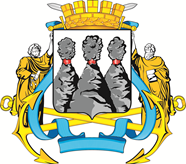 ГОРОДСКАЯ ДУМАПЕТРОПАВЛОВСК-КАМЧАТСКОГО ГОРОДСКОГО ОКРУГАот 21.03.2018 № 137-р7-я сессияг.Петропавловск-КамчатскийО создании рабочей группы по разработке проекта решения Городской Думы Петропавловск-Камчатского городского округа «О внесении изменений в Решение Городской Думы Петропавловск-Камчатского городского округа 
от 27.12.2013 № 164-нд «О порядке создания условий для обеспечения жителей Петропавловск-Камчатского городского округа услугами связи, общественного питания, торговли и бытового обслуживания»председатель рабочей группы:председатель рабочей группы:председатель рабочей группы:Кнерик В.А.-депутат Городской Думы Петропавловск-Камчатского городского округа по избирательному округу № 8;заместитель председателя рабочей группы:заместитель председателя рабочей группы:заместитель председателя рабочей группы:Прудкий Д.А.-депутат Городской Думы по избирательному округу 
№ 4;заместитель председателя рабочей группы:заместитель председателя рабочей группы:заместитель председателя рабочей группы:Хутов Д.В.-начальник Управления экономического развития 
и имущественных отношений администрации Петропавловск-Камчатского городского округа;секретарь рабочей группы:секретарь рабочей группы:секретарь рабочей группы:Сотникова Г.А.-консультант отдела аппарата Городской Думы Петропавловск-Камчатского городского округа 
по организационно-правовому обеспечению органов Городской Думы и депутатских объединений;члены рабочей группы:члены рабочей группы:члены рабочей группы:Бутенко Д.Е.-главный специалист-эксперт юридического отдела Управления архитектуры, градостроительства 
и земельных отношений администрации Петропавловск-Камчатского городского округа;Винсковская В.Г.-главный специалист-эксперт отдела развития торговли и потребительского рынка Управления экономического развития и имущественных отношений администрации Петропавловск-Камчатского городского округа;Воронов Д.М.-депутат Городской Думы по избирательному округу 
№ 6;Ерш А.Ю.-исполняющая обязанности заместителя руководителя аппарата Городской Думы Петропавловск-Камчатского городского округа – начальника юридического отдела;Лиманов С.А.-депутат Городской Думы по единому муниципальному избирательному округу;Лосев К.Е.-депутат Городской Думы по единому муниципальному избирательному округу;Сароян С.А.-депутат Городской Думы по избирательному округу 
№ 7;Терехов А.М.-депутат Городской Думы по избирательному округу 
№ 8;Худенко А.Ю.-консультант правового отдела Управления делами администрации Петропавловск-Камчатского городского округа.Председатель Городской ДумыПетропавловск-Камчатскогогородского округаГ.В. Монахова